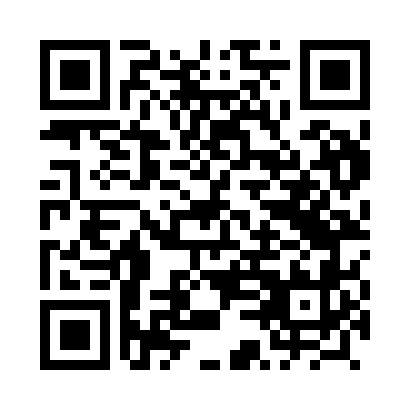 Prayer times for Liskowo, PolandWed 1 May 2024 - Fri 31 May 2024High Latitude Method: Angle Based RulePrayer Calculation Method: Muslim World LeagueAsar Calculation Method: HanafiPrayer times provided by https://www.salahtimes.comDateDayFajrSunriseDhuhrAsrMaghribIsha1Wed2:535:2612:536:018:2110:432Thu2:495:2412:536:028:2310:463Fri2:455:2212:536:038:2510:504Sat2:415:2012:536:048:2610:535Sun2:395:1812:536:058:2810:566Mon2:385:1612:536:068:3010:597Tue2:385:1512:536:078:3111:008Wed2:375:1312:526:088:3311:009Thu2:365:1112:526:098:3411:0110Fri2:365:1012:526:108:3611:0211Sat2:355:0812:526:118:3811:0212Sun2:345:0612:526:128:3911:0313Mon2:345:0512:526:128:4111:0414Tue2:335:0312:526:138:4211:0415Wed2:325:0212:526:148:4411:0516Thu2:325:0012:526:158:4511:0617Fri2:314:5912:526:168:4711:0618Sat2:314:5712:526:178:4811:0719Sun2:304:5612:536:188:5011:0820Mon2:304:5512:536:198:5111:0821Tue2:294:5312:536:198:5311:0922Wed2:294:5212:536:208:5411:0923Thu2:284:5112:536:218:5511:1024Fri2:284:5012:536:228:5711:1125Sat2:274:4912:536:238:5811:1126Sun2:274:4712:536:238:5911:1227Mon2:274:4612:536:249:0111:1328Tue2:264:4512:536:259:0211:1329Wed2:264:4412:536:269:0311:1430Thu2:264:4412:546:269:0411:1431Fri2:254:4312:546:279:0511:15